Merten präsentiert SCHUKO-Steckdose mit integrierter USB-LademöglichkeitUSB 2.0 Ports erlauben komfortables Aufladen von Smartphones und TabletsEinbautiefe von 32 mm ermöglicht Verwendung in normalen SchalterdosenRatingen/Wiehl, 18. März 2018 – Schneider Electric ergänzt die Produktpalette seiner Marke Merten um neue SCHUKO-Steckdosen mit integrierter USB-Lademöglichkeit. Die beiden USB 2.0 Typ-A-Ports bieten eine kombinierte Ladeleistung von 12 Watt bei 2,4 Ampere – USB-Geräte wie Smartphones, Tablets oder MP3-Player lassen sich somit problemlos laden. Ein externes Netzteil ist nicht mehr erforderlich. Darüber hinaus überzeugt die SCHUKO-Steckdose durch einen besonders geringen Stand-by-Verbrauch: Wird kein USB-Gerät geladen, liegt der Energieverbrauch bei weniger als 0,15 Watt.Das neue USB-Modell ist für die Merten Schalterprogramme System M und System Design erhältlich und jeweils mit Krallen- und Schraubbefestigung verfügbar. Dank einer geringen Einbautiefe von nur 32 mm ist die Steckdose gleichfalls für die Verwendung in normalen Schalterdosen geeignet. Mögliche Nachrüstungen oder ein kompletter Austausch lassen sich somit ohne größeren Aufwand realisieren. Zudem sorgt der VDE-zertifizierte, erhöhte Berührungsschutz für zusätzliche Sicherheit.Die SCHUKO-Steckdose ist in den unterschiedlichen Farbvarianten der jeweiligen Schalterprogramme erhältlich. Über Schneider Electric 
Schneider Electric ist führend bei der Umsetzung der digitalen Transformation in den Bereichen Energiemanagement und Automatisierung. Das Unternehmen bietet intelligente Lösungen für die Segmente Privathaushalt, Gebäudetechnik, Rechenzentrum sowie für Infrastrukturanbieter und die Industrie. Mit Niederlassungen in über 100 Ländern gehört Schneider Electric zu den weltweiten Marktführern im Energiemanagement, in der Mittel- und Niederspannung sowie bei der sicheren Stromversorgung und der Automatisierungstechnik. Wir bieten integrierte Effizienzlösungen, die Energie, Automation und Software nahtlos miteinander verbinden. 

In unserem globalen Ökosystem arbeiten wir mit einer großen Partner-, Integratoren- und Entwicklergemeinschaft zusammen. Unsere offenen Plattformen gewährleisten dabei Echtzeitkontrolle und maximale Betriebseffizienz. Wir glauben, hervorragende Mitarbeiter und Partner machen Schneider Electric zu einem großartigen Unternehmen. Unser Engagement für Innovation, Vielfalt und Nachhaltigkeit stellt sicher, dass unser Firmenmotto „Life is On“ für alle Menschen, zu jedem Zeitpunkt und an jedem Ort gilt. www.schneider-electric.deFolgen Sie uns auf:   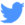 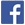 #Iot #EcoStruxure